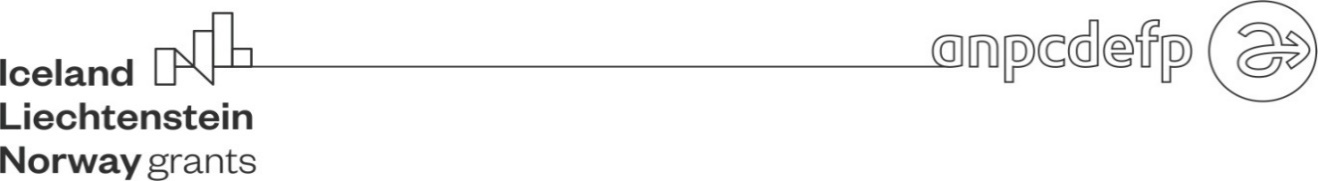 PROGRAMUL DE EDUCAŢIE, BURSE, UCENICIE ŞI ANTREPRENORIATUL TINERILOR ÎN ROMÂNIA FINANŢAT PRIN GRANTURILE SEE 2014-2021PROIECTE ÎN DOMENIUL INCLUZIUNII COPIILOR ROMI ÎN ȘCOALĂ2020ANUNȚ de SELECŢIE  CADRE DIDACTICE PRIVIND constituirea grupului țintăproiect nr. 2020-EY-PICR-0003Metode și activități inovative pentru incluziunea elevilor romiȘcoala Gimnazială ,,Vasile Lucaciu” Apa, va organiza concurs de selecţie pentru profesori, care să constituie grupul țintă al proiectului ,,Metode și activități inovative pentru incluziunea elevilor romi”.Activitatile proiectului cuprind:-cursuri de formare pentru profesori;-activități școlare și extrașcolare cu elevii romi și neromi;-realizarea de produse intelectuale;-activități cu părinții romi și neromi;La secretariatul școlii se poate solicita o copie a proiectului, în vederea familiarizării cu obiectivele proiectul, activitatile acestuia, bugetul și planul de diseminare.Selecţia profesorilor va avea loc în perioada 13-17.12.2021.Criteriile de selectie si punctajele, conform procedurii de selectie vor fi:1. Sa lucreze cu elevi de etnie romă. 10 puncte2. Sa detina competente digitale- 10 puncte3. Sa argumenteze nevoia de formare profesionala- 10 puncte4. Sa aiba disponibilitate de lucru in echipa si pentru activitati de voluntariat- 10 puncte.Calendarul selectiei:- 13-15 decembrie 2021 Depunerea dosarului de candidatura-  15 decembrie  2021 Evaluarea dosarelor- 16 decembrie 2021 Afisarea rezultatelor la avizierul scolii si pe site-ul scolii, pana la ora 10- 16 decembrie 2021 Depunerea contestatiilor la secretariatul scolii, ora 10-16- 17 decembrie 2021  Rezolvarea contestatiilor si afisarea rezultatelor finaleDosarul de selectie va cuprinde urmatoarele documente:-Scrisoare de intentie;-CV Europass;Dosarele se depun la secretariatul scolii, de luni pana miercuri de la 8 la 16, sau se trimit pe adresa de email a scolii.